 NSDJ 2023-24 Contract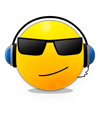 Got music? Music & Entertainment for Your Special Event! All welcomed! Wedding & Event PackagesEXTRA OPTIONS:ADDITIONAL INFORMATION:  (WEDDING COUPLES ONLY)1st Dance:  Groom/Groom, Bride/Bride, Groom/Bride -                                                                              2nd Dance:  Bride/Groom & Father/Mother -                                                                              3rd Dance:  Groom/Bride & Mother/Father -                                                                          4th Dance:  Wedding Party(or other)-                                                                                **Entrance Song?       YES   NO          ___________________________________               **Bouquet Toss          YES     NO	 ____________________________________                                                   **Garter Belt             YES     NO       _____________________________________                                                                  **Kissing Game: (during dinner)   ______________________________________** Special Music Requests:(Please send in your requests before your event date, top 20 requests, encourage requests!)_____________________________________________________                                            **Do not Play: :_______________________________________________________________                                                             PRICE$:Event Price:           $  _____________	Travel Costs: 	 $  _____________(Hotels, Mileage, GAS☹)	Options:			$ ______________  	Deposit: 			$  ______________**Total Price:           $ ______________See payment details below ****Client(s) are responsible for any damages to DJ Equipment caused by their Event Guests.** Signed contract to secure booking **Minimal deposit of $100 ½ Deposit refunded if event cancelled 120 days or more prior to event.****Payments:  Cash, Cheque or Email interactIf cheque, please make payable to “Scott Jeffrey”.  Client Sign & Date: _______________________________________DJ Scott Jeffrey Sign & Date:        Thank you!  Cheers   Email:  scottyjmusic@hotmail.com     Cell: 902.890.4523  Website:  www.nsdj.ca  Instagram:  DJ_Fishguy (photos posted from night)Client name (s)Contact infoEvent DateEvent TypeEvent Location (Civic address)Requested TimesStart: ________   END__________   Setup ________Package 1:  $475 taxes inclDance9:00PM – 1:00AM Includes basic lightsPackage 2:  $600 taxes inclDinner music & Dance6:00PM – 1:00AM Includes basic lightsPackage 3:   $725 taxes inclReception, Dinner & Dance4:00PM – 1:00AMIncludes Full lights Package 4:  $850 taxes inclCeremony music, Reception, Dinner & DanceIncludes full light show2x setup, extra $50Extra lighting effects ($50)YES   NOShoe game     ($25)YESNOExtra outdoor PA system ($75)  Setup 1 mic/1 speaker/standYESNOMic Stand     ($20)YESNOUplights?  Accent lighting4 lights ($40)YESNOEMCEE duties ($50)YESNOAdditional hrs after 1am ($100/hr)YESNO2x Setup, tear down $50 extra